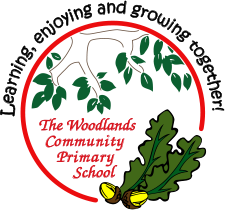 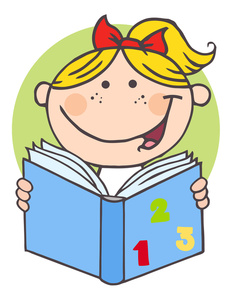 Woodlands Primary School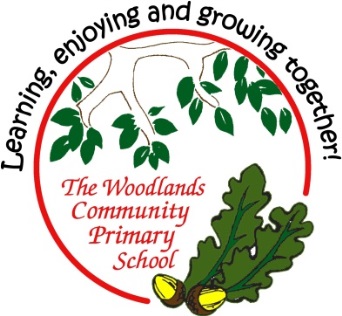 Homework Grid Spring 1Expected - Week 1 Spelling practise: Look, say, cover, write, check Now write the words in a sentence.1. ____________________________________________________________________________________________________________________________________________________2. ___________________________________________________________________________________________________________________________________________________3. ___________________________________________________________________________________________________________________________________________________4. ___________________________________________________________________________________________________________________________________________________5. ___________________________________________________________________________________________________________________________________________________6. ___________________________________________________________________________________________________________________________________________________7. ___________________________________________________________________________________________________________________________________________________8. ___________________________________________________________________________________________________________________________________________________Expected - Week 1 - Multiplication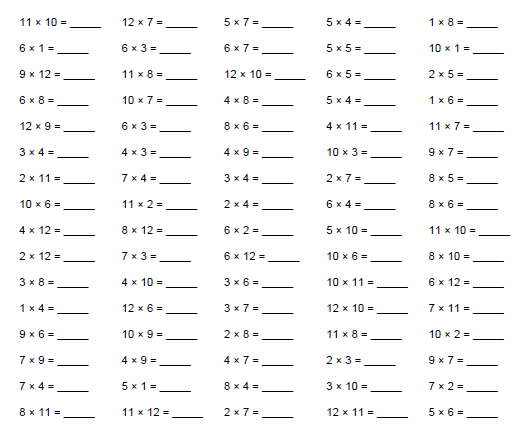 Exceeding – Week 1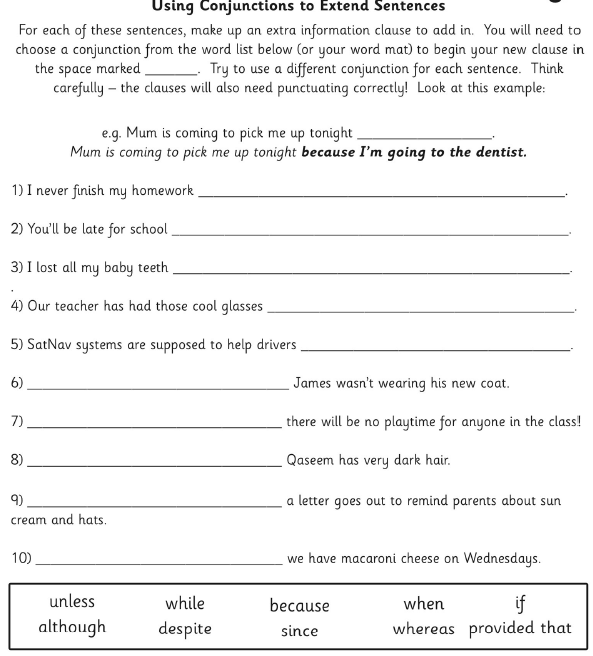 Expected – Week 2 Spelling practise: Look, say, cover, write, check  Now write the words in a sentence.1. ____________________________________________________________________________________________________________________________________________________2. ___________________________________________________________________________________________________________________________________________________3. ___________________________________________________________________________________________________________________________________________________4. ___________________________________________________________________________________________________________________________________________________5. ___________________________________________________________________________________________________________________________________________________6. ___________________________________________________________________________________________________________________________________________________7. ___________________________________________________________________________________________________________________________________________________8. ___________________________________________________________________________________________________________________________________________________Expected Week 2 - Division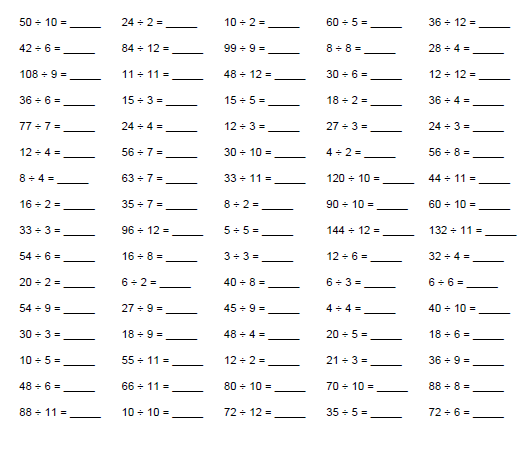 Exceeding expected – Week 2Expected - Week 3 Spelling practise: Look, say, cover, write, check  Now write the words in a sentence.1. ____________________________________________________________________________________________________________________________________________________2. ___________________________________________________________________________________________________________________________________________________3. ___________________________________________________________________________________________________________________________________________________4. ___________________________________________________________________________________________________________________________________________________5. ___________________________________________________________________________________________________________________________________________________6. ___________________________________________________________________________________________________________________________________________________7. ___________________________________________________________________________________________________________________________________________________8. ___________________________________________________________________________________________________________________________________________________Expected Week 3 - Multiplication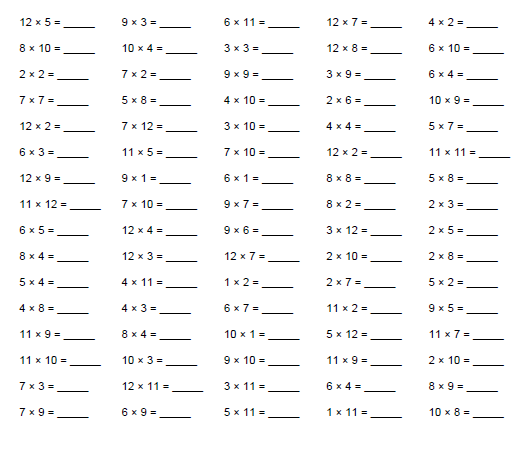 Exceeding Week 3 – Inverted Commas 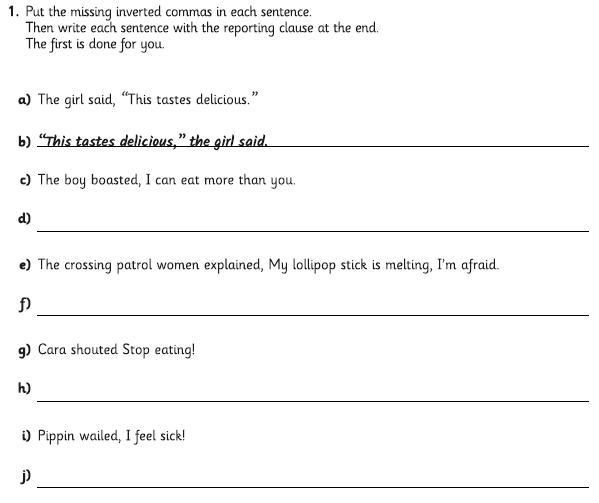 Expected Week 4 Spelling practise: Look, say, cover, write, check Now write the words in a sentence.1. ____________________________________________________________________________________________________________________________________________________2. ___________________________________________________________________________________________________________________________________________________3. ___________________________________________________________________________________________________________________________________________________4. ___________________________________________________________________________________________________________________________________________________5. ___________________________________________________________________________________________________________________________________________________6. ___________________________________________________________________________________________________________________________________________________7. ___________________________________________________________________________________________________________________________________________________Expected Week 4 - Division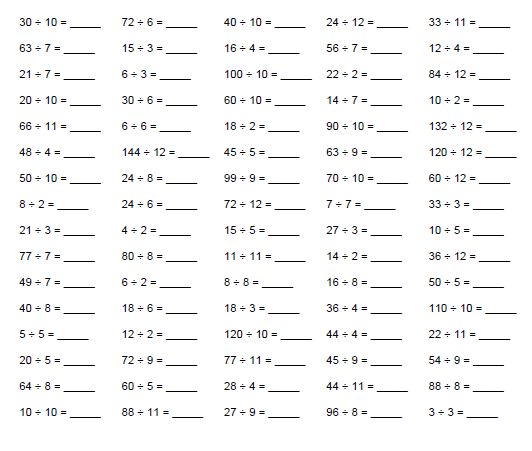 Exceeding expected – Week 4Willy Wonka had 325 oompa loompas working in his factory. Around Christmas time it was getting busy so he employed an additional 134 oompa loompas. However, in January he had to let 78 of them go. How many oompa loompas now work in the factory? A chocolate factory usually produce 550 caramel bars on a Saturday but on a Sunday production decreases and they make 125 fewer bars. How many bars are produced at the weekend in total?Sam is saving up to buy his mum some chocolates for her birthday. He has £3.45 in his piggy bank and his dad gave him £2.39. The chocolates cost £8.50. How much more does Sam need to save?Cadbury decide to launch a competition to win 350 I pads. During the first week, there were 78 winners and during the second week 53 people won. How many I pads are left to win during the rest of the competition? I buy a Twix for 56p and 2 mars bars that cost 49p each. How much change will I get if I pay with a five pound note? Expected - Week 5 Spelling practise: Look, say, cover, write, check Now write the words in a sentence.1. ____________________________________________________________________________________________________________________________________________________2. ___________________________________________________________________________________________________________________________________________________3. ___________________________________________________________________________________________________________________________________________________4. ___________________________________________________________________________________________________________________________________________________5. ___________________________________________________________________________________________________________________________________________________6. ___________________________________________________________________________________________________________________________________________________7. ___________________________________________________________________________________________________________________________________________________8. ___________________________________________________________________________________________________________________________________________________Expected Week 5 - Multiplication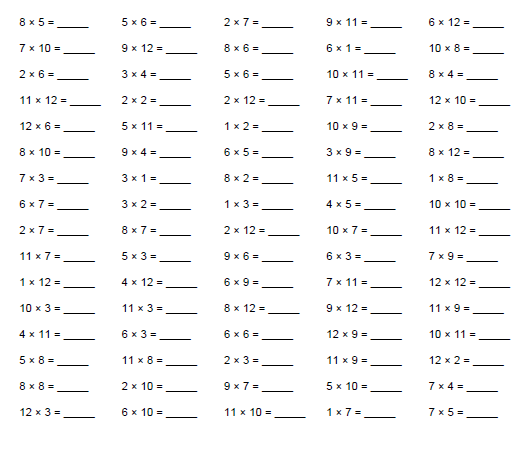 Exceeding expected – Week 5How much of each of the ingredients do I need to make 24 cakes and 40 biscuits?Rice Krispy and peanut butter cakesRecipe makes 12 cakes.  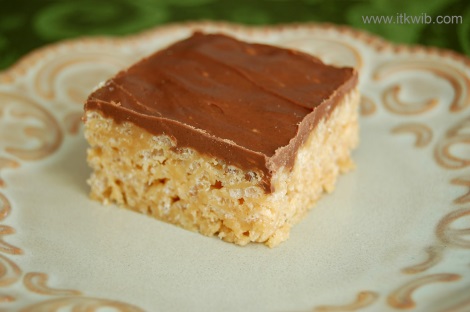 1 tablespoon of margarine 3 tablespoons of peanut butter1000g of marshmallows2000g of rice krispies500g of chocolateStained glass window biscuitsRecipe makes 20 biscuits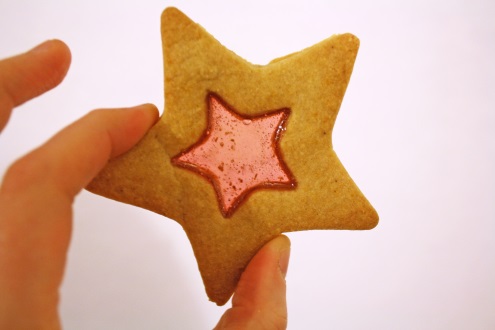 250g of boiled sweets100g of butter50g of caster sugar200g of plain flour1 tablespoon of milkCHALLENGE: What if I wanted to make 48 rice krispie cakes?Expected Week 6 Spelling practise: Look, say, cover, write, check Now write the words in a sentence.1. ____________________________________________________________________________________________________________________________________________________2. ___________________________________________________________________________________________________________________________________________________3. ___________________________________________________________________________________________________________________________________________________4. ___________________________________________________________________________________________________________________________________________________5. ___________________________________________________________________________________________________________________________________________________6. ___________________________________________________________________________________________________________________________________________________7. ___________________________________________________________________________________________________________________________________________________8. ___________________________________________________________________________________________________________________________________________________Expected Week 6 - Division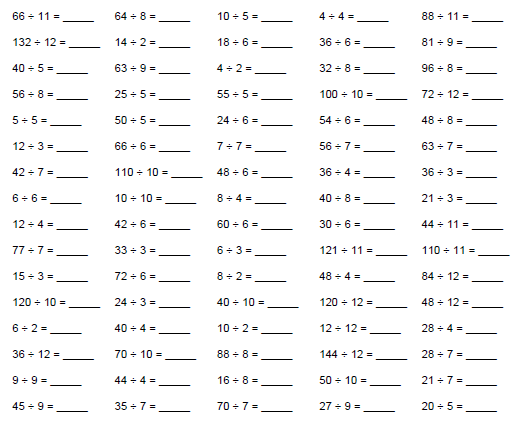 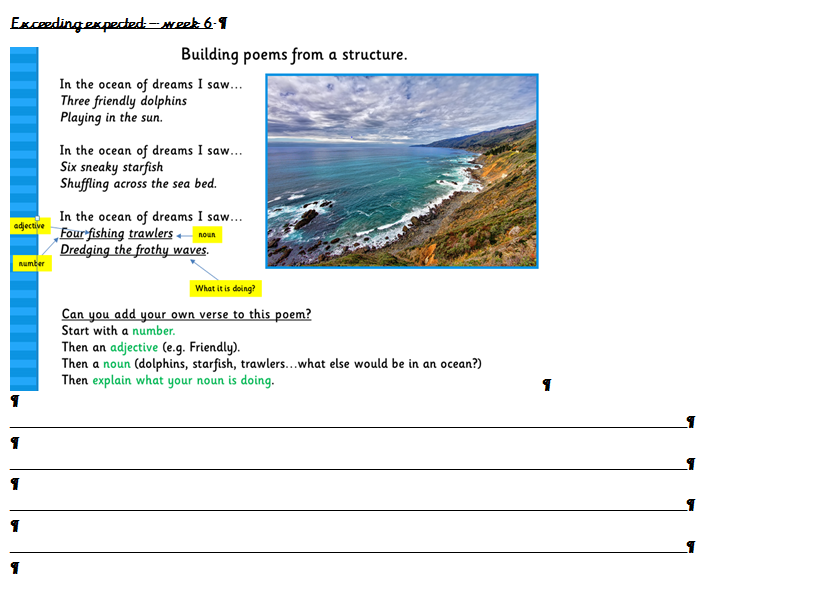 ExpectedExceeding ExpectedExceeding ExpectedExceeding ExpectedExceeding ExpectedGreater DepthThese need to be carried out every weekMathsMathsEnglishEnglishSelect 2 projects from the list below to do over the half termWeek 111/1Reading at LEAST 3 timesComplete Spelling SheetRule: Words with short /i/ sound spelt with ‘y’Complete times table sheetsConjunctionsSelect 2 projects from the list below to do over the half termWeek 218/1Reading at LEAST 3 timesComplete Spelling SheetRule: Adding the vowel suffixes –er, -ed or -ingComplete times table sheetsPlace ValueDesign your own SCRUMDIDDLYUMPTIOUS pizza. Which toppings would be on your dream pizza? Savoury, sweet or a bit of both?Design packaging  for it with a persuading advert. Can you encourage me to buy your pizza?Eating challenge!!Choose 5 fruits (some you’ve not tried before) and do a taste test. Describe the taste, smell and texture. Are any fruits similar to others? Which was your favourite fruit and why?Investigate different foods in your kitchen cupboards. Using the colour code system on the front of packages, make comparisons on the sugar and fat contents. Choose 5 foods and record your information. Which had the most sugar? Which had the most fat?Follow a recipe to make something SCRUMDIDDLYUMPTIOUS. Take a photo of your delicious treat before you gobble it up. Yum, yum, have fun!Week 325/1Reading at LEAST 3 timesComplete Spelling SheetRule: Adding suffixes beginning with a vowel (er/ed/ing/en) to words with more than one syllable (stressed last syllable - double the final consonant)Complete times table sheetsInverted Commas Design your own SCRUMDIDDLYUMPTIOUS pizza. Which toppings would be on your dream pizza? Savoury, sweet or a bit of both?Design packaging  for it with a persuading advert. Can you encourage me to buy your pizza?Eating challenge!!Choose 5 fruits (some you’ve not tried before) and do a taste test. Describe the taste, smell and texture. Are any fruits similar to others? Which was your favourite fruit and why?Investigate different foods in your kitchen cupboards. Using the colour code system on the front of packages, make comparisons on the sugar and fat contents. Choose 5 foods and record your information. Which had the most sugar? Which had the most fat?Follow a recipe to make something SCRUMDIDDLYUMPTIOUS. Take a photo of your delicious treat before you gobble it up. Yum, yum, have fun!Week 41/2Reading at LEAST 3 timesComplete Spelling Sheet Rule: Creating negative meaning using prefix mis-Complete times table sheetsAddition and SubtractionDesign your own SCRUMDIDDLYUMPTIOUS pizza. Which toppings would be on your dream pizza? Savoury, sweet or a bit of both?Design packaging  for it with a persuading advert. Can you encourage me to buy your pizza?Eating challenge!!Choose 5 fruits (some you’ve not tried before) and do a taste test. Describe the taste, smell and texture. Are any fruits similar to others? Which was your favourite fruit and why?Investigate different foods in your kitchen cupboards. Using the colour code system on the front of packages, make comparisons on the sugar and fat contents. Choose 5 foods and record your information. Which had the most sugar? Which had the most fat?Follow a recipe to make something SCRUMDIDDLYUMPTIOUS. Take a photo of your delicious treat before you gobble it up. Yum, yum, have fun!Week 58/2Reading at LEAST 3 timesComplete Spelling SheetRule: Creating negative meaning using prefix dis-Complete times table sheetsMultiplication and divisionDesign your own SCRUMDIDDLYUMPTIOUS pizza. Which toppings would be on your dream pizza? Savoury, sweet or a bit of both?Design packaging  for it with a persuading advert. Can you encourage me to buy your pizza?Eating challenge!!Choose 5 fruits (some you’ve not tried before) and do a taste test. Describe the taste, smell and texture. Are any fruits similar to others? Which was your favourite fruit and why?Investigate different foods in your kitchen cupboards. Using the colour code system on the front of packages, make comparisons on the sugar and fat contents. Choose 5 foods and record your information. Which had the most sugar? Which had the most fat?Follow a recipe to make something SCRUMDIDDLYUMPTIOUS. Take a photo of your delicious treat before you gobble it up. Yum, yum, have fun!Week 615/2Reading at LEAST 3 timesComplete Spelling SheetRule: Words with a /k/ sound spelt with ‘ch’Complete times table sheetsPoetryDesign your own SCRUMDIDDLYUMPTIOUS pizza. Which toppings would be on your dream pizza? Savoury, sweet or a bit of both?Design packaging  for it with a persuading advert. Can you encourage me to buy your pizza?Eating challenge!!Choose 5 fruits (some you’ve not tried before) and do a taste test. Describe the taste, smell and texture. Are any fruits similar to others? Which was your favourite fruit and why?Investigate different foods in your kitchen cupboards. Using the colour code system on the front of packages, make comparisons on the sugar and fat contents. Choose 5 foods and record your information. Which had the most sugar? Which had the most fat?Follow a recipe to make something SCRUMDIDDLYUMPTIOUS. Take a photo of your delicious treat before you gobble it up. Yum, yum, have fun!Homework will be given out every Friday. Homework will be collected every Wednesday.Homework will be given out every Friday. Homework will be collected every Wednesday.Homework will be given out every Friday. Homework will be collected every Wednesday.Homework will be given out every Friday. Homework will be collected every Wednesday.LookSayCoverWriteCheckWriteCheckWriteCheckmythgymEgyptpyramidmysteryhymnsystemsymbollyrictypicalexampelexampleexamplemythgymEgyptpyramidmysteryhymnsystemsymbollyrictypicalmythgymEgyptpyramidmysteryhymnsystemsymbollyrictypicalmythgymEgyptpyramidmysteryhymnsystemsymbollyrictypicalmythgymEgyptpyramidmysteryhymnsystemsymbollyrictypicalmythgymEgyptpyramidmysteryhymnsystemsymbollyrictypicalmythgymEgyptpyramidmysteryhymnsystemsymbollyrictypicalmythgymEgyptpyramidmysteryhymnsystemsymbollyrictypicalmythgymEgyptpyramidmysteryhymnsystemsymbollyrictypicalmythgymEgyptpyramidmysteryhymnsystemsymbollyrictypicalmythgymEgyptpyramidmysteryhymnsystemsymbollyrictypicalLookSayCoverWriteCheckWriteCheckWriteCheckexampleexampelexampleexamplegardenergardeninglimitedlimitingofferingofferedbenefitedbenefitingfocusedgardenergardeninglimitedlimitingofferingofferedbenefitedbenefitingfocusedgardenergardeninglimitedlimitingofferingofferedbenefitedbenefitingfocusedgardenergardeninglimitedlimitingofferingofferedbenefitedbenefitingfocusedgardenergardeninglimitedlimitingofferingofferedbenefitedbenefitingfocusedgardenergardeninglimitedlimitingofferingofferedbenefitedbenefitingfocusedgardenergardeninglimitedlimitingofferingofferedbenefitedbenefitingfocusedgardenergardeninglimitedlimitingofferingofferedbenefitedbenefitingfocusedgardenergardeninglimitedlimitingofferingofferedbenefitedbenefitingfocusedgardenergardeninglimitedlimitingofferingofferedbenefitedbenefitingfocused1. Write these numbers using words. a) 892     b) 110     c) 401     d) 33     e) 726    2. Complete these calculations.a) 800 + 40 + 0 = 			b) 100 + 60 + 1 =c) 600 + 30 + 7 = 			d)    0  +  0  + 9 =3. Tell the place valueWrite the value of the underlined digit.    a) 6 9 2   							    b)  4 2     c) 9 2 4 								    d) 3 3 9     e) 5 7 0     f) 1 5 7    g)  6 0    h) 2 8 1LookSayCoverWriteCheckWriteCheckWriteCheckforgettingforgottenbeginningbeginnerpreferredpreferringoccurredoccurringforbiddencommittedexampelexampleexampleforgettingforgottenbeginningbeginnerpreferredpreferringoccurredoccurringforbiddencommittedforgettingforgottenbeginningbeginnerpreferredpreferringoccurredoccurringforbiddencommittedforgettingforgottenbeginningbeginnerpreferredpreferringoccurredoccurringforbiddencommittedforgettingforgottenbeginningbeginnerpreferredpreferringoccurredoccurringforbiddencommittedforgettingforgottenbeginningbeginnerpreferredpreferringoccurredoccurringforbiddencommittedforgettingforgottenbeginningbeginnerpreferredpreferringoccurredoccurringforbiddencommittedforgettingforgottenbeginningbeginnerpreferredpreferringoccurredoccurringforbiddencommittedforgettingforgottenbeginningbeginnerpreferredpreferringoccurredoccurringforbiddencommittedforgettingforgottenbeginningbeginnerpreferredpreferringoccurredoccurringforbiddencommittedforgettingforgottenbeginningbeginnerpreferredpreferringoccurredoccurringforbiddencommittedLookSayCoverWriteCheckWriteCheckWriteCheckmisspellmisleadmistreatmisbehavemistrustmisprintmisusemisplacemisheardmisreadexampelexampleexamplemisspellmisleadmistreatmisbehavemistrustmisprintmisusemisplacemisheardmisreadmisspellmisleadmistreatmisbehavemistrustmisprintmisusemisplacemisheardmisreadmisspellmisleadmistreatmisbehavemistrustmisprintmisusemisplacemisheardmisreadmisspellmisleadmistreatmisbehavemistrustmisprintmisusemisplacemisheardmisreadmisspellmisleadmistreatmisbehavemistrustmisprintmisusemisplacemisheardmisreadmisspellmisleadmistreatmisbehavemistrustmisprintmisusemisplacemisheardmisreadmisspellmisleadmistreatmisbehavemistrustmisprintmisusemisplacemisheardmisreadmisspellmisleadmistreatmisbehavemistrustmisprintmisusemisplacemisheardmisreadmisspellmisleadmistreatmisbehavemistrustmisprintmisusemisplacemisheardmisreadmisspellmisleadmistreatmisbehavemistrustmisprintmisusemisplacemisheardmisreadLookSayCoverWriteCheckWriteCheckWriteCheckdislikedisobeydiscolourdiscoverdisappeardishonestdisallowdisbelievedisapprovediscontinueexampelexampleexampledislikedisobeydiscolourdiscoverdisappeardishonestdisallowdisbelievedisapprovediscontinuedislikedisobeydiscolourdiscoverdisappeardishonestdisallowdisbelievedisapprovediscontinuedislikedisobeydiscolourdiscoverdisappeardishonestdisallowdisbelievedisapprovediscontinuedislikedisobeydiscolourdiscoverdisappeardishonestdisallowdisbelievedisapprovediscontinuedislikedisobeydiscolourdiscoverdisappeardishonestdisallowdisbelievedisapprovediscontinuedislikedisobeydiscolourdiscoverdisappeardishonestdisallowdisbelievedisapprovediscontinuedislikedisobeydiscolourdiscoverdisappeardishonestdisallowdisbelievedisapprovediscontinuedislikedisobeydiscolourdiscoverdisappeardishonestdisallowdisbelievedisapprovediscontinuedislikedisobeydiscolourdiscoverdisappeardishonestdisallowdisbelievedisapprovediscontinuedislikedisobeydiscolourdiscoverdisappeardishonestdisallowdisbelievedisapprovediscontinueLookSayCoverWriteCheckWriteCheckWriteCheckschemechorusechocharacterachechaosstomachchemistryorchestratechnologyexampelexampleexampleschemechorusechocharacterachechaosstomachchemistryorchestratechnologyschemechorusechocharacterachechaosstomachchemistryorchestratechnologyschemechorusechocharacterachechaosstomachchemistryorchestratechnologyschemechorusechocharacterachechaosstomachchemistryorchestratechnologyschemechorusechocharacterachechaosstomachchemistryorchestratechnologyschemechorusechocharacterachechaosstomachchemistryorchestratechnologyschemechorusechocharacterachechaosstomachchemistryorchestratechnologyschemechorusechocharacterachechaosstomachchemistryorchestratechnologyschemechorusechocharacterachechaosstomachchemistryorchestratechnologyschemechorusechocharacterachechaosstomachchemistryorchestratechnology